MYANMAR – Dawei – Beyond the beaches of Dawei 4D3N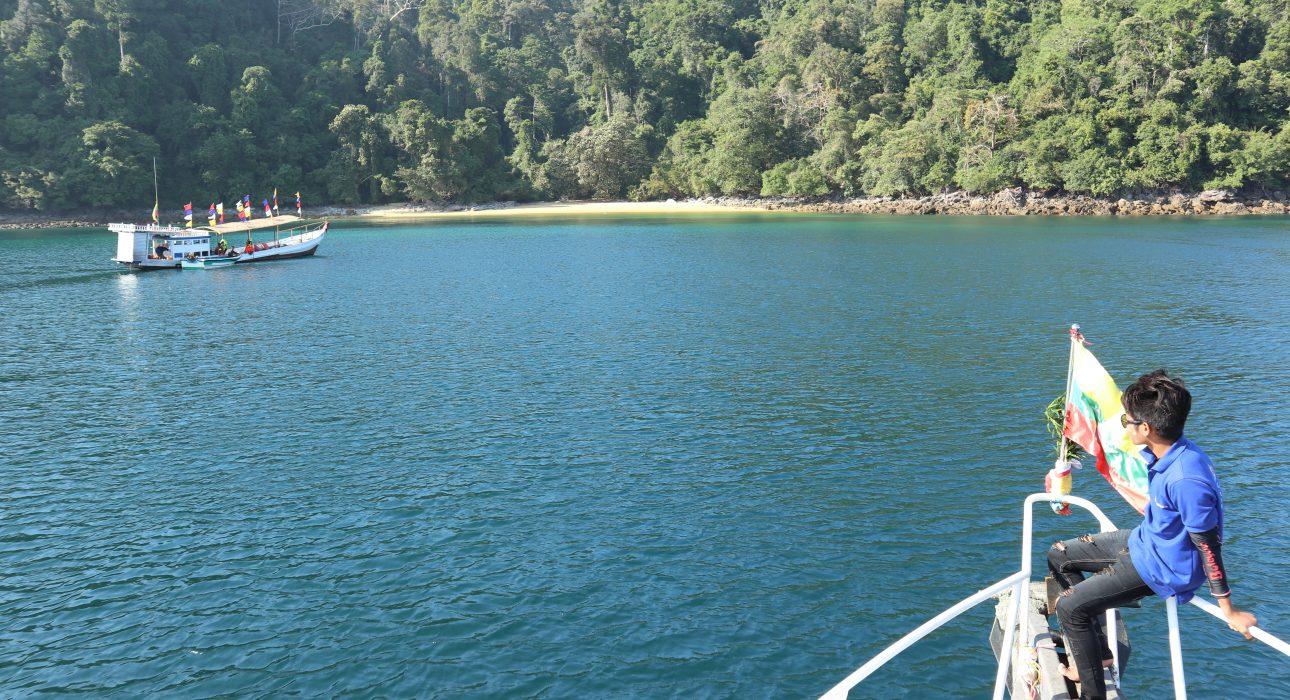 Over ViewThemeBeach Stay, FamilyCountry - CityMyanmar - DaweiLevel of difficultiesPrice level$$SeasonalityAvailable all year (except for boat tour) - but strongly advised from October to April (in dry season)Max Pax20Market segmentGroups, Thematic LeisureArrival CityDaweiDeparture cityDaweiItineraryNumber of days and nights4 days - 3 nightsDay by day descriptionThis journey to the South of Myanmar is dedicated to the wild beaches of Dawei, still a relatively unknown part of Myanmar. From the depth of the turquoise water to the fishermen villages and the lush jungle, Dawei has a lot to offer and perfectly represents the wild, exotic South of Myanmar. This balanced and complete program includes a snorkeling adventure around the nearby islands, a private sunset seafood barbecue on a deserted beach as well as a thrilling jungle hike to a jungle hotspring. Each and every activity in this itinerary offers ample opportunity to also connect with the inhabitants of Dawei, from the boatmen to the artisans, no doubt Dawei will surprise by its rich culture and its untouched nature.Selling pointsA thorough discovery of Dawei and its surroundings, from its beaches to its jungleSeveral occasions to meet with the inhabitants of the villages and Dawei town and understand their daily life better: from fishermen to artisansA good balance between beach relaxation and jungle adventureComfortable hotel in town and day tours organised everydayA lesser-known part of Myanmar which offers a large array of discoveriesOnly 1-hour flight from Yangon, Dawei is easily accessibleThe current module of 4D3N can be extended with additional leisure time to explore the beaches at their own pace (with car available) or can be combined with a stay in one of the basic beach bungalow hotels for additional relaxation – disconnected from the worldThe visits of Tizit Beach and Ka Lone Thar Village are both organized by a local CBT, whose purpose is to encourage vocational training and greater revenues through tourism activitiesOptionsActivitiesDawei – Fishing experience at Tizit BeachDawei – Moscos Island Snorkeling TripDawei – Dawei Arts and CraftsDawei – Jungle trail and Forest SpaExtensionsExtend this module with a stay in the Mergui Archipelago (direct flights from Dawei to Kawthaung)Extend this module with border crossing to Kanchanaburi (Htee Khee border)Extend this module with a stay in one of the basic beach bungalow hotels:Sin Htauk Beach BungalowMyanmar Paradise Beach BungalowPhotos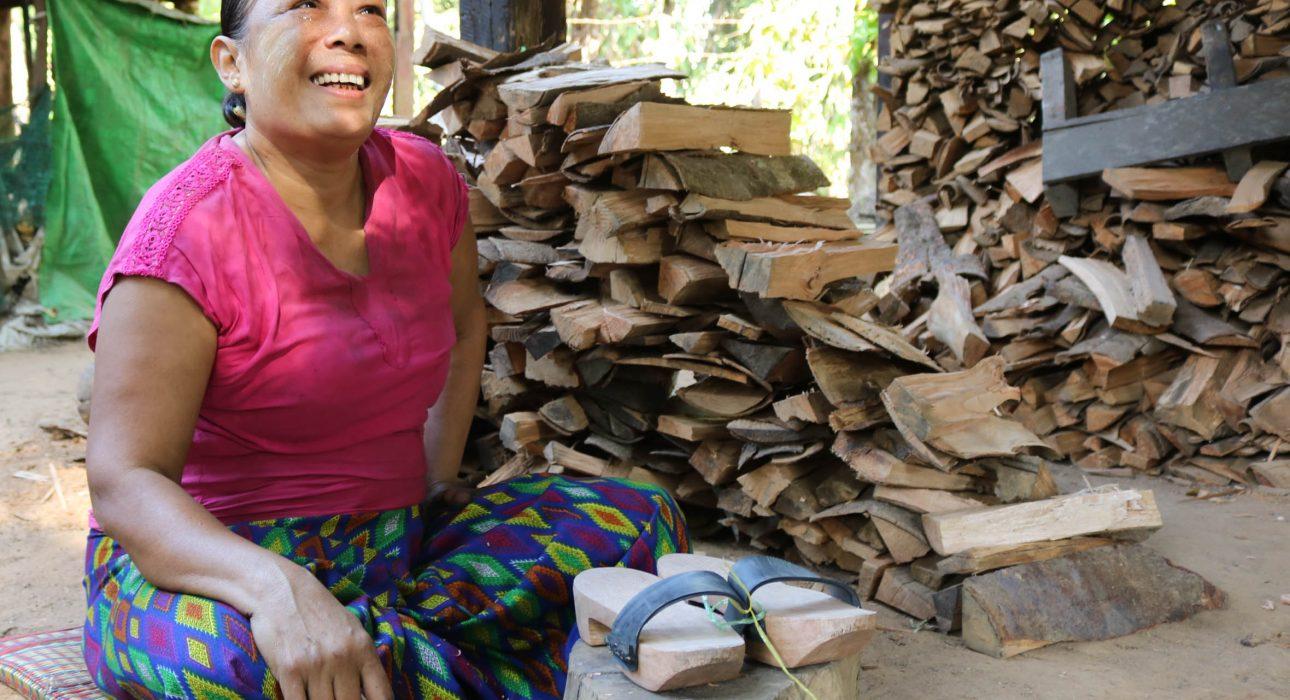 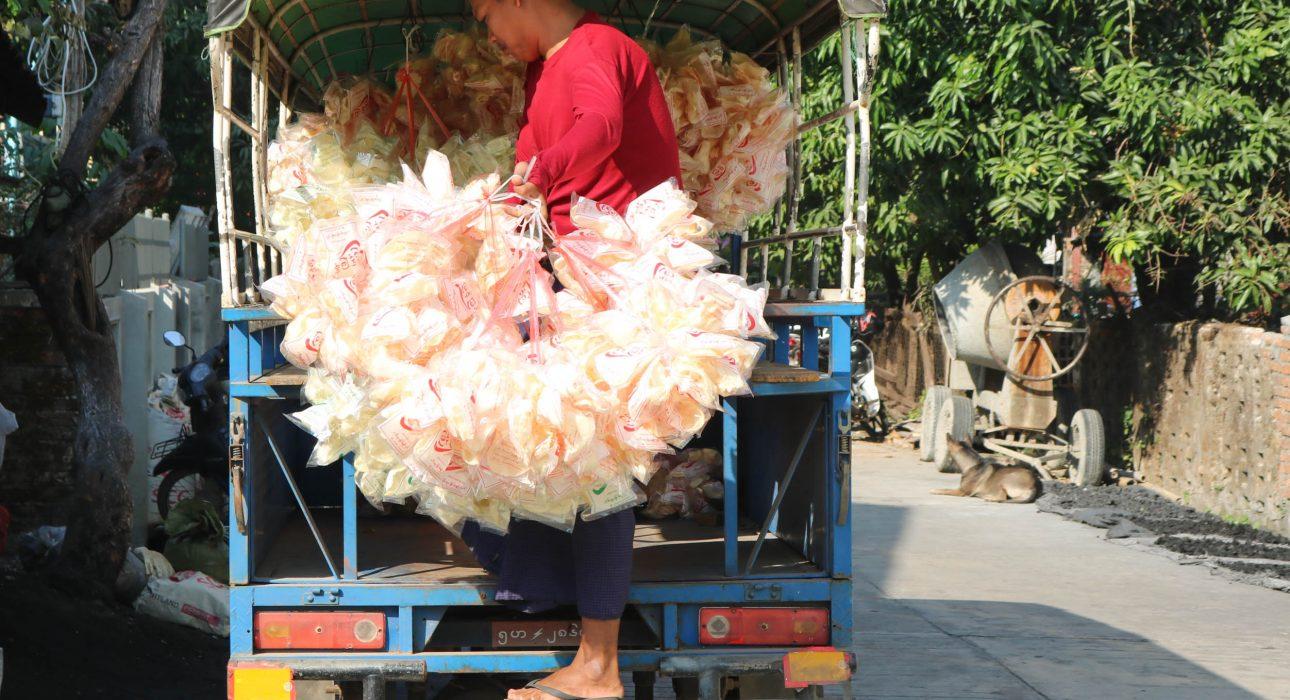 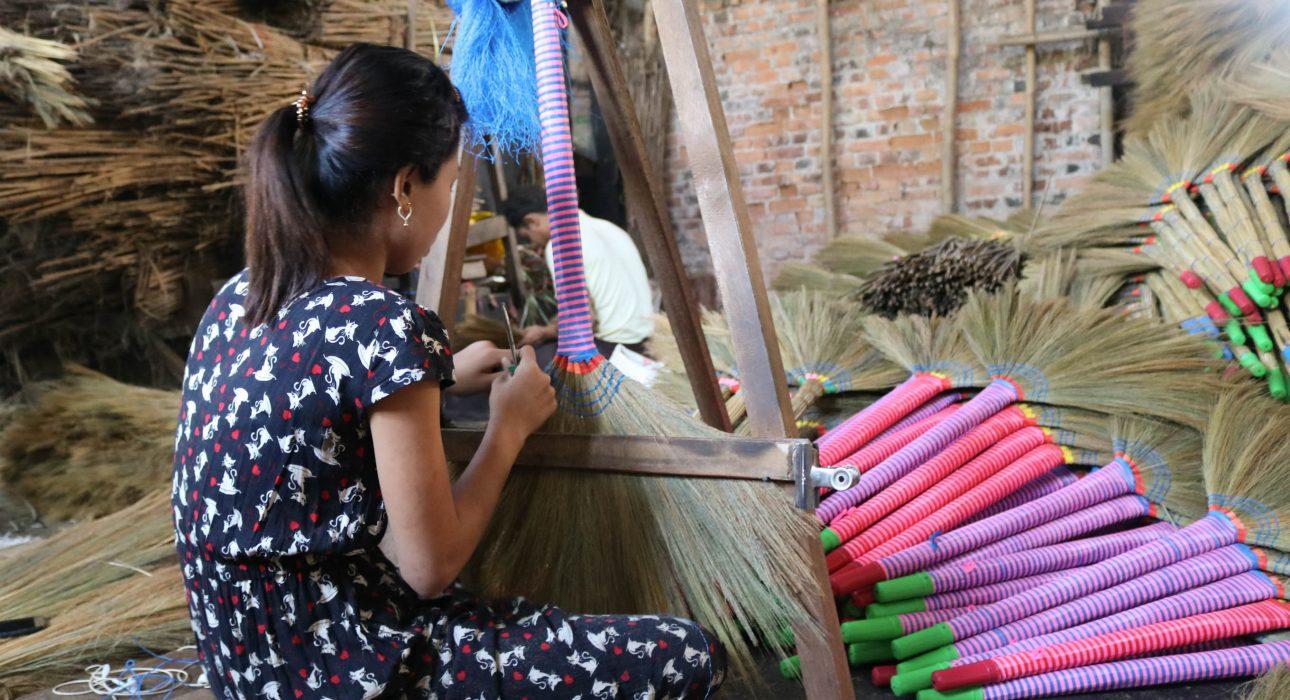 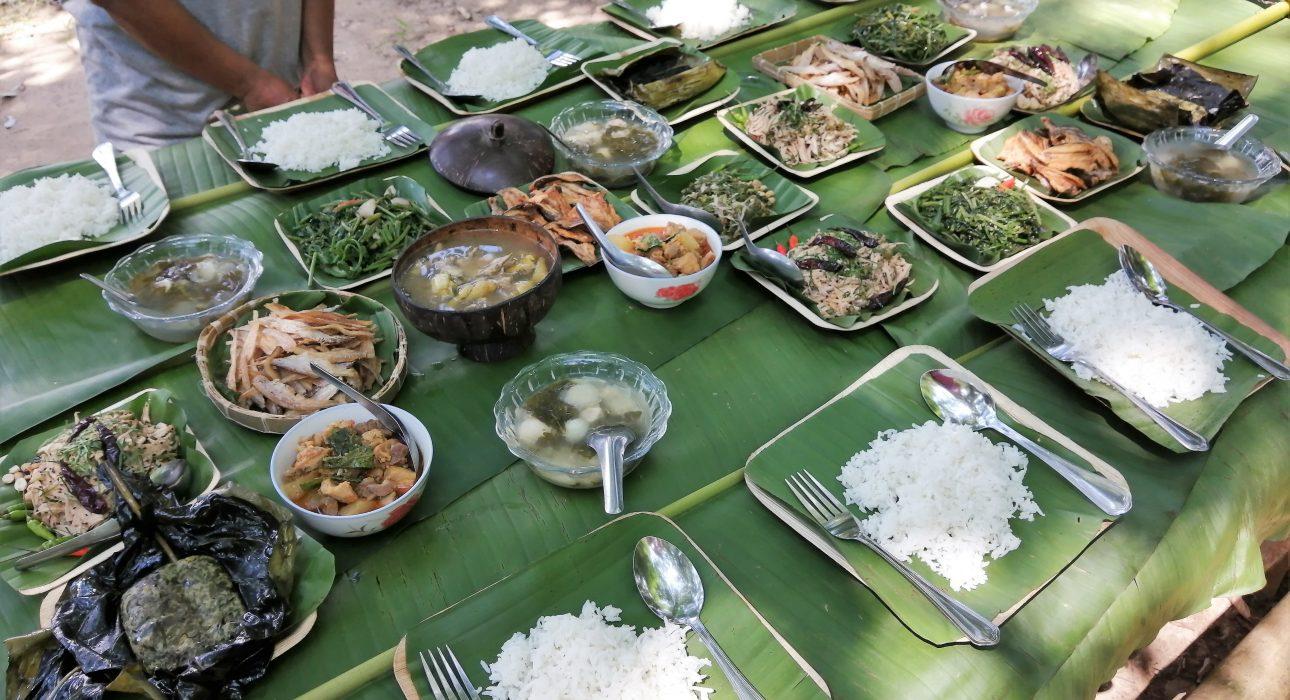 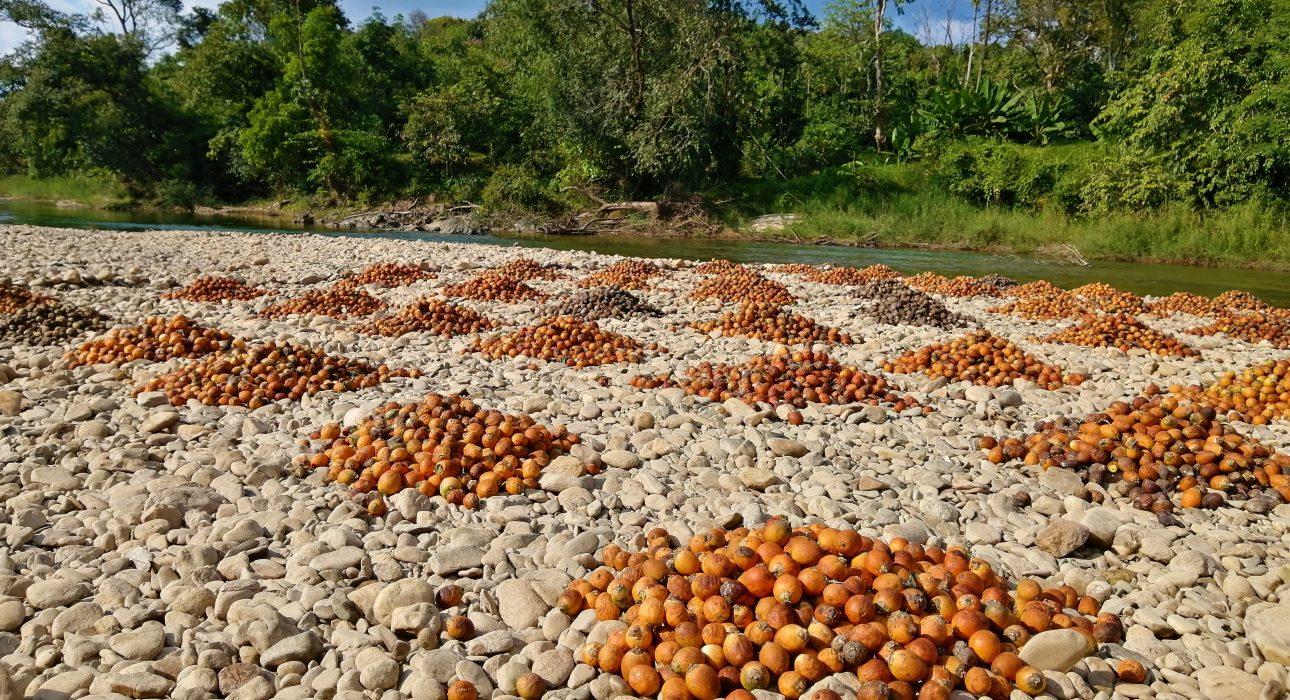 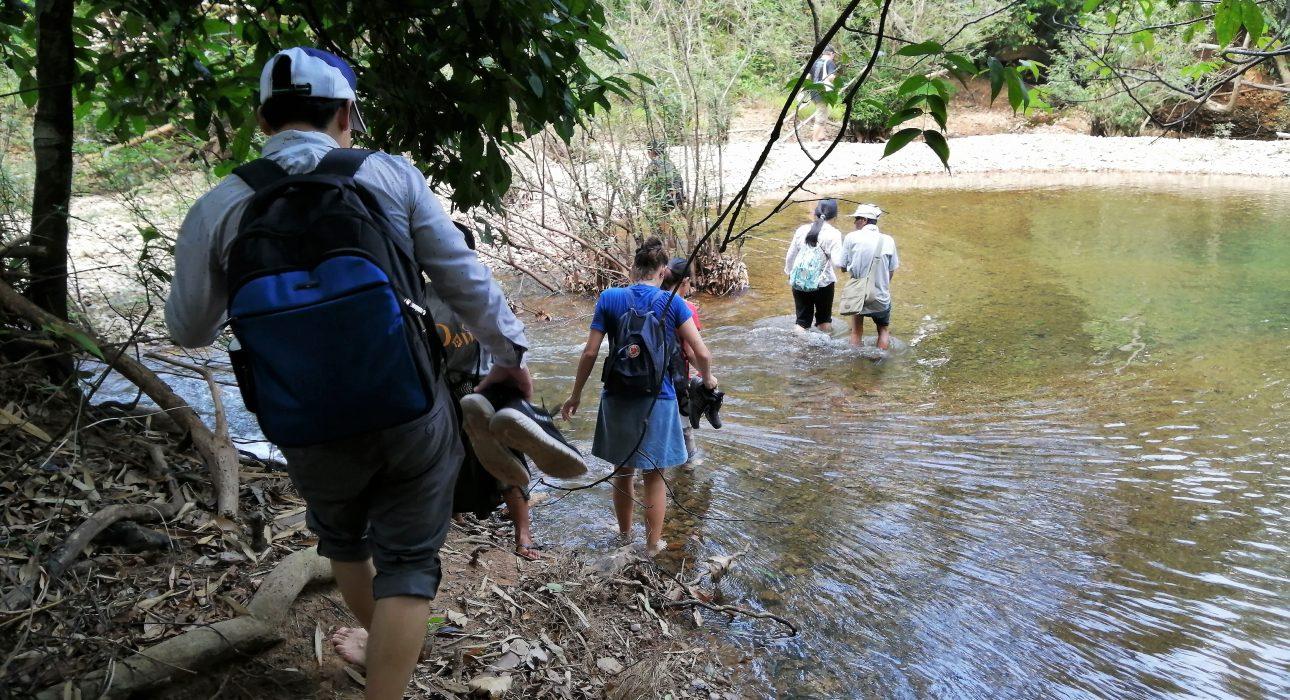 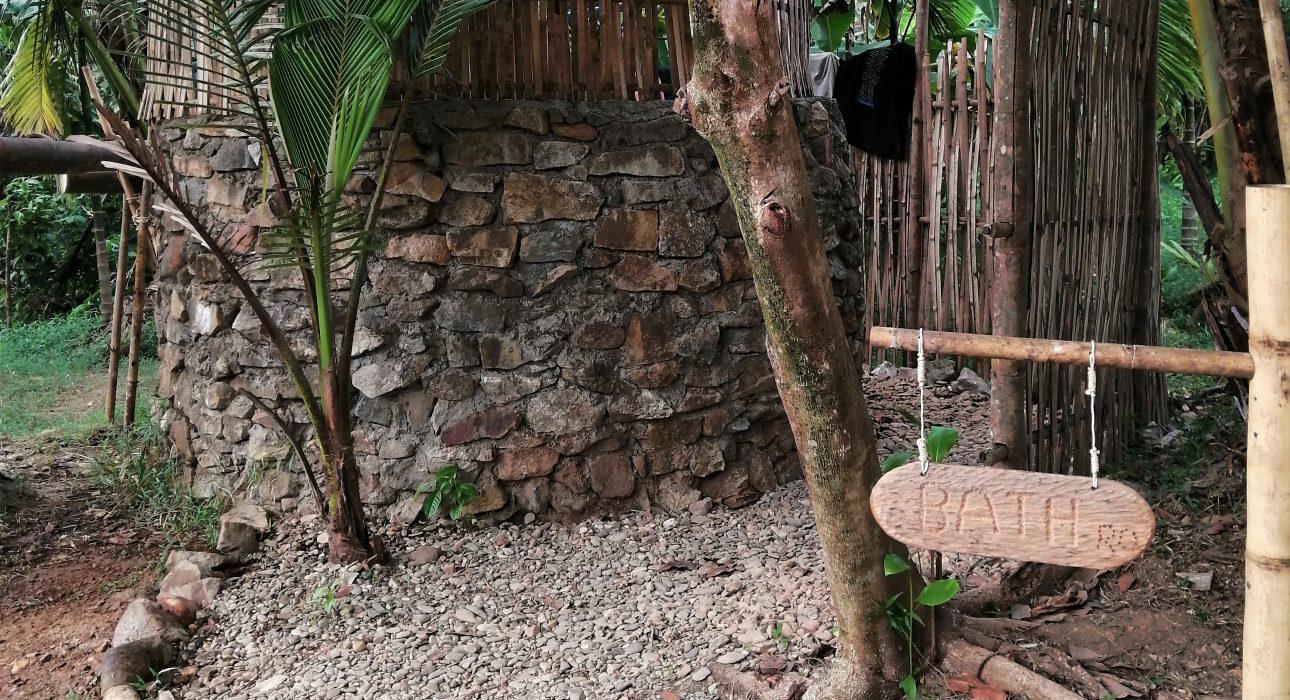 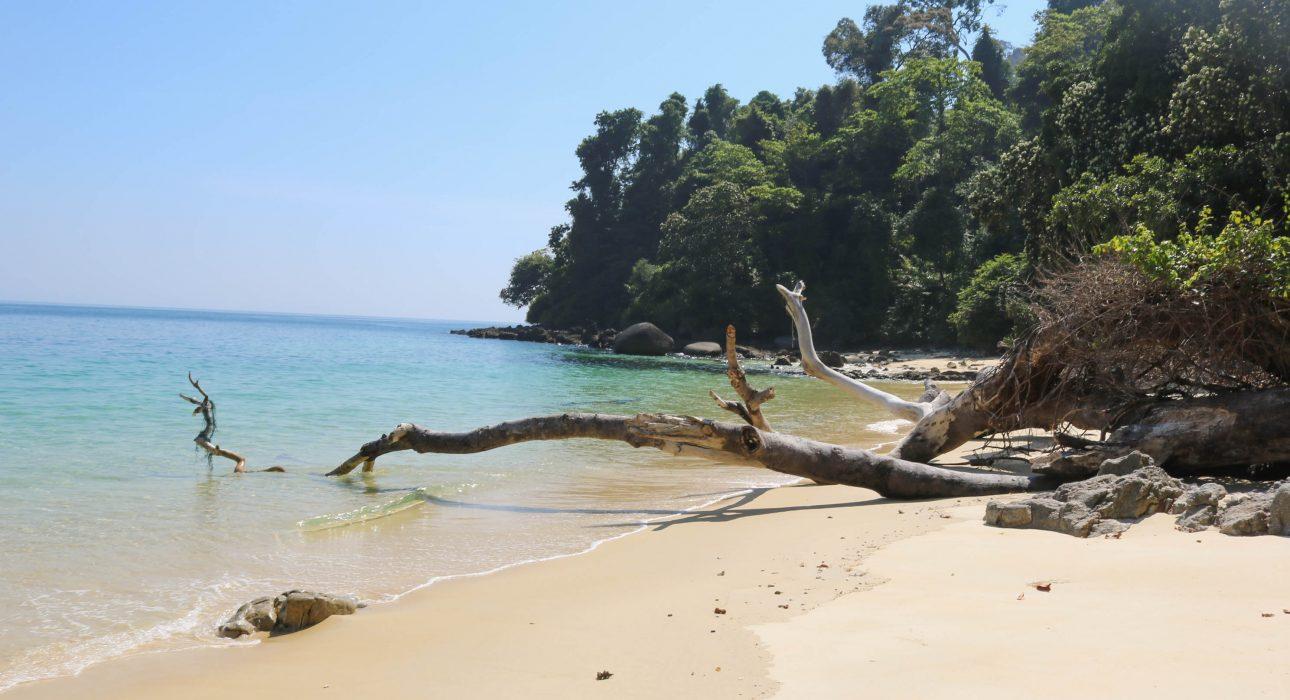 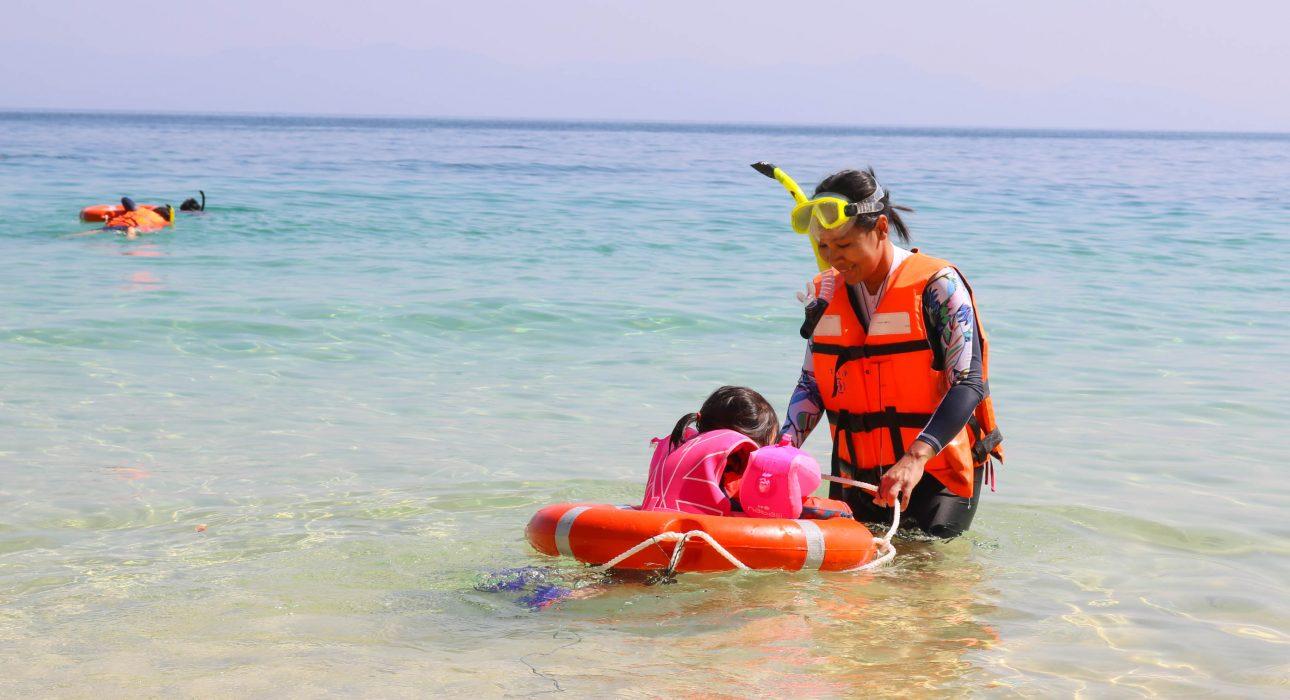 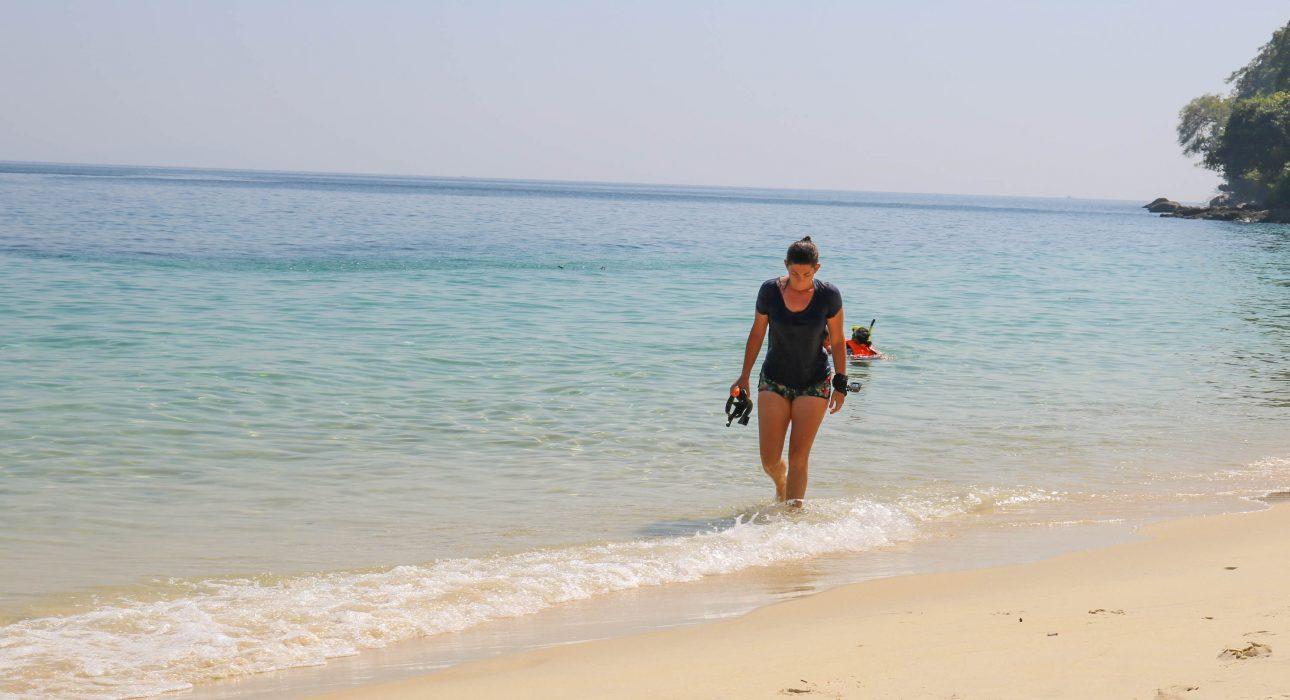 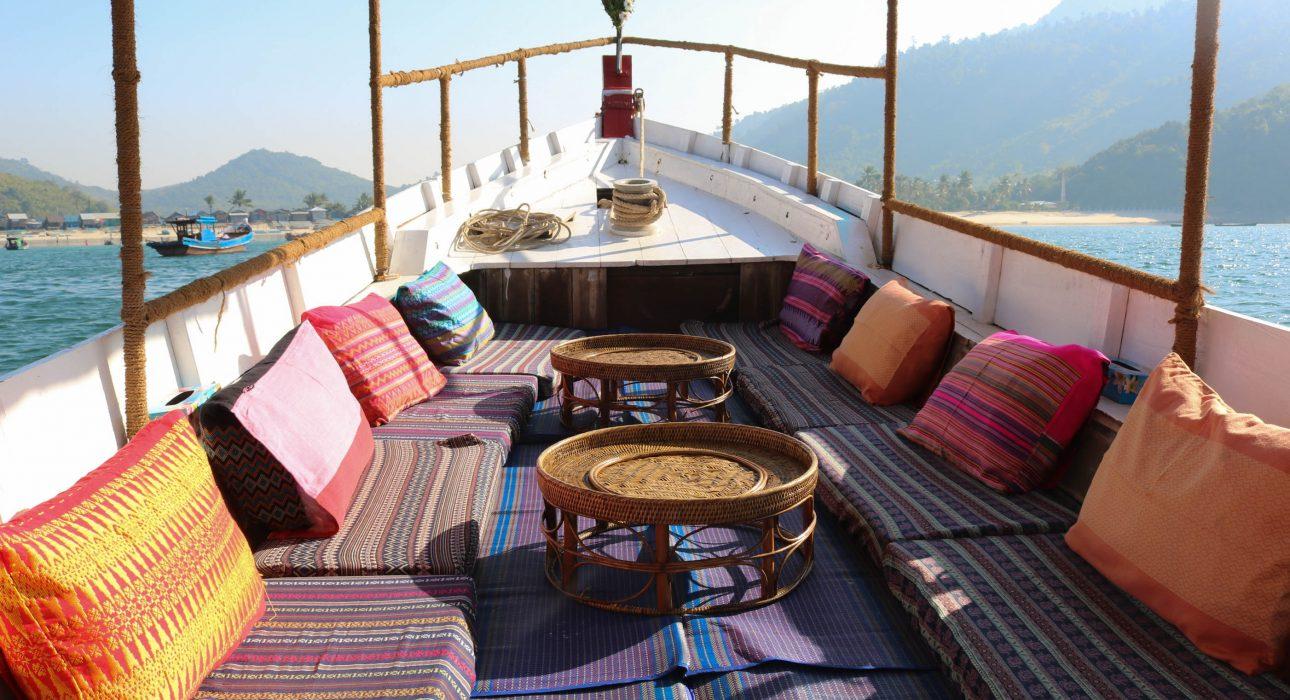 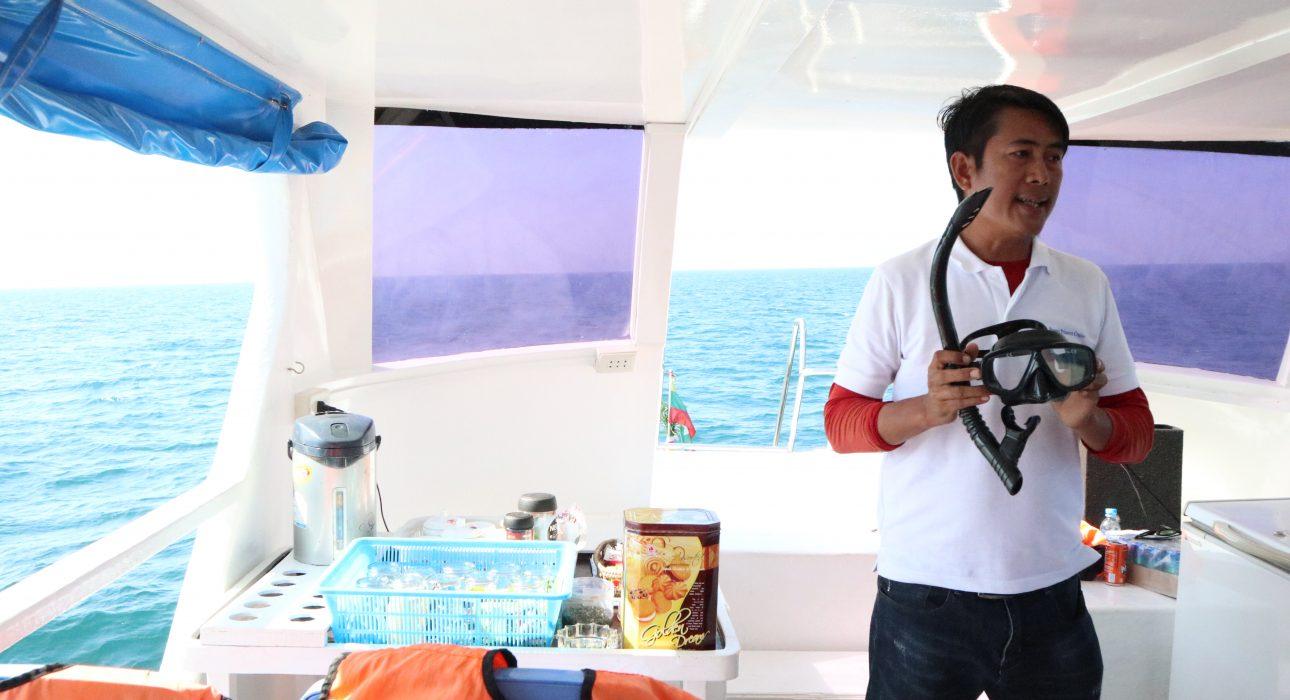 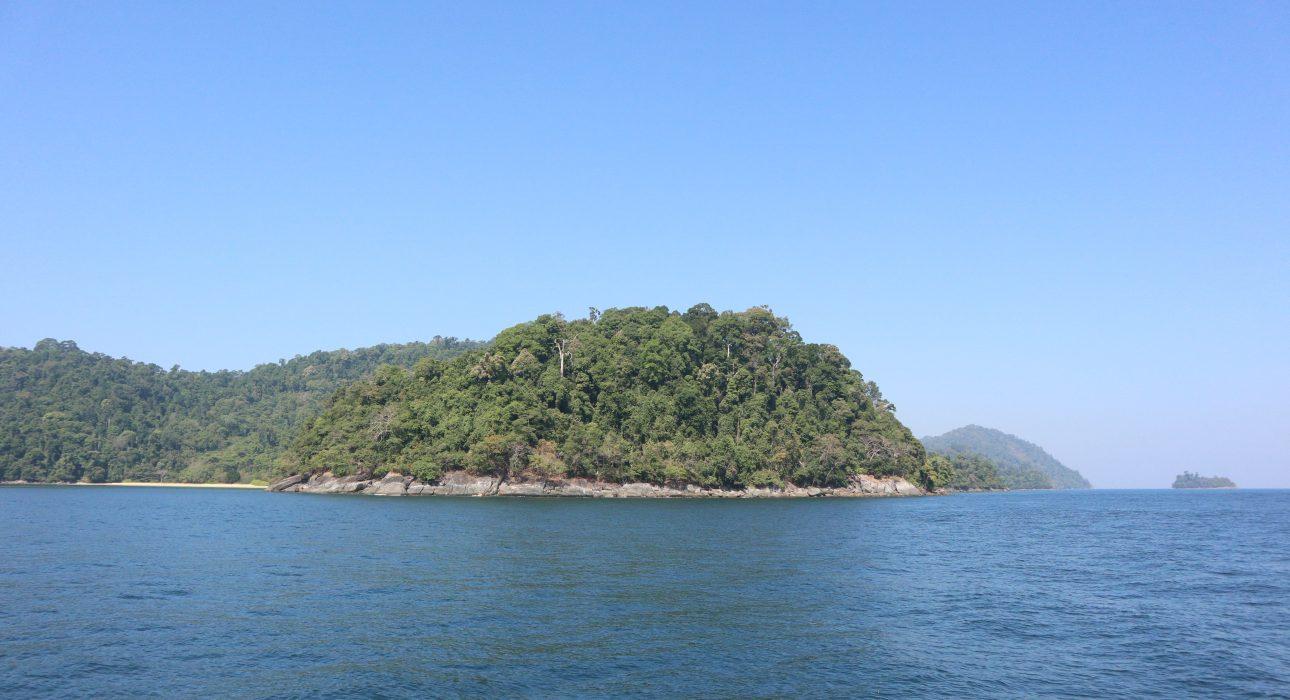 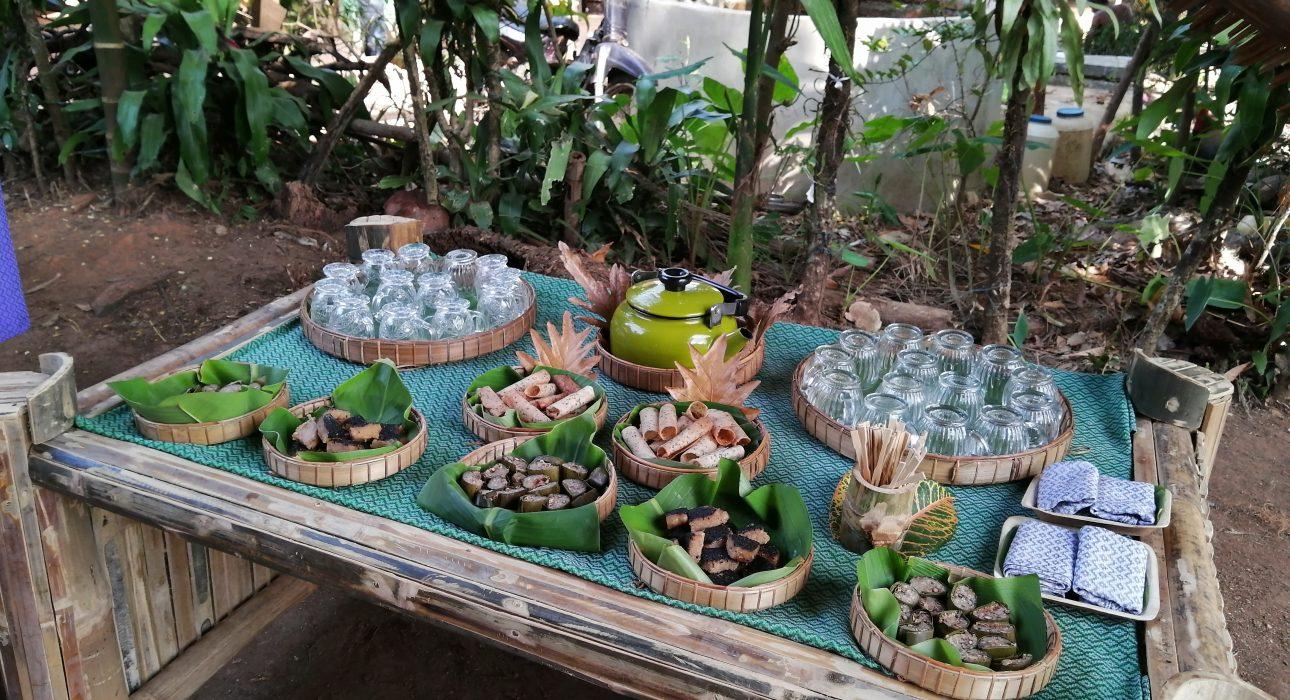 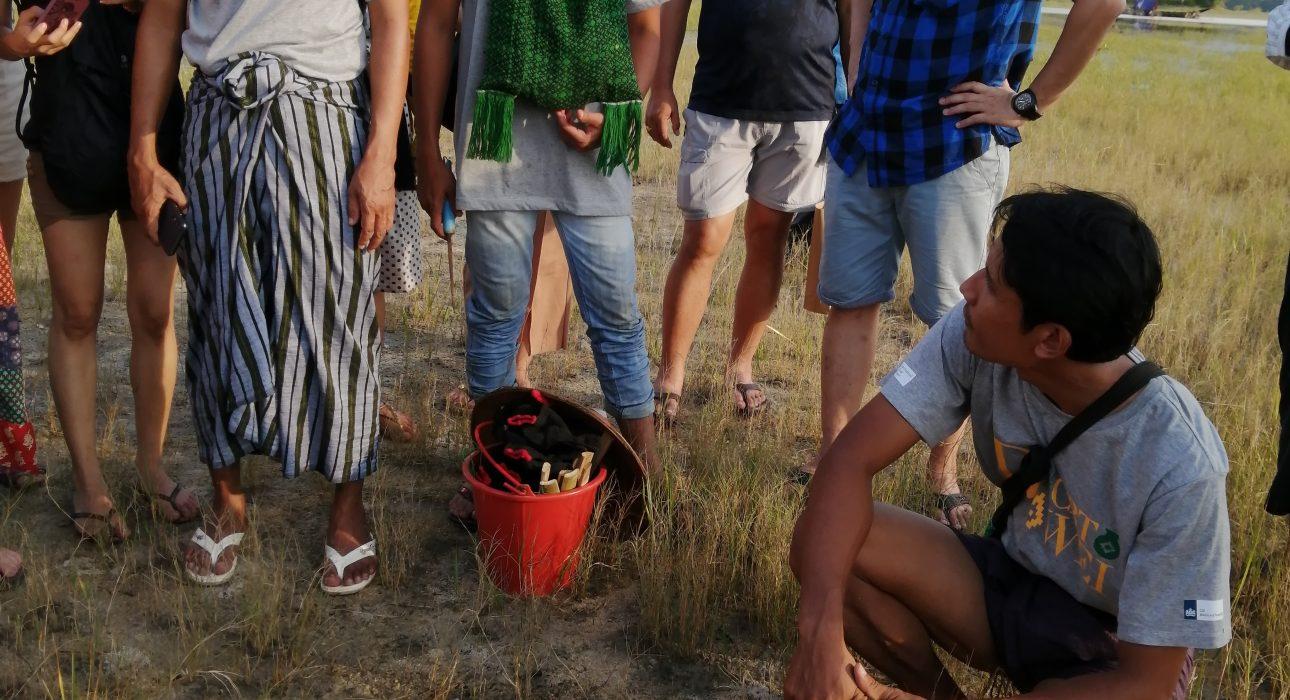 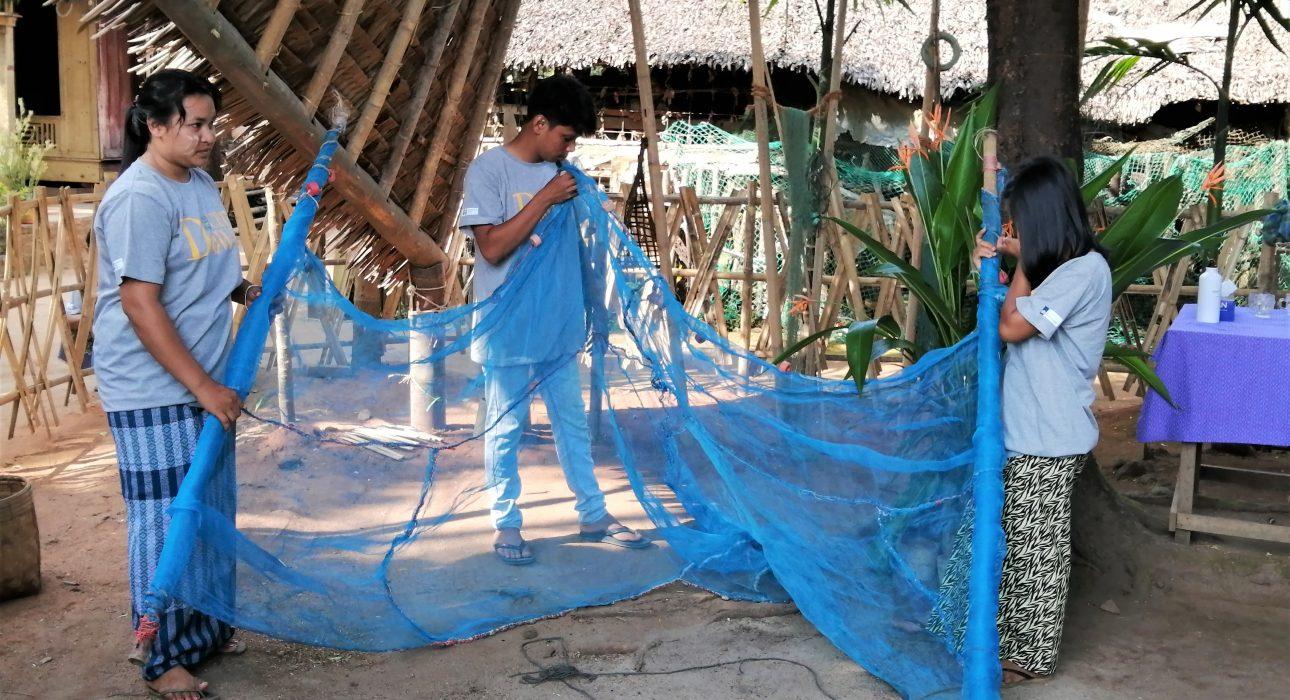 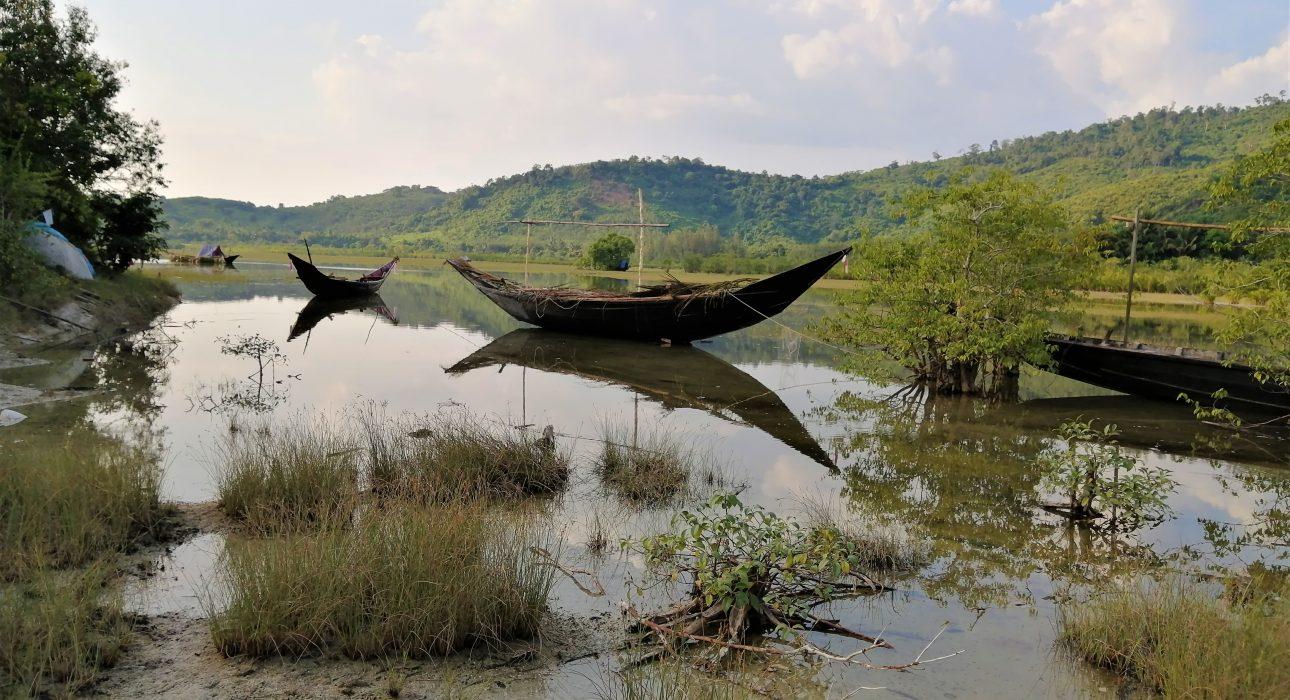 Easia Travel Head OfficeVietnam Head OfficeC/o: ATS Hotel, Suite 326 &327, 33B Pham Ngu Lao Street, Hanoi, VietnamTel: +84 24-39 33 13 62www.easia-travel.com